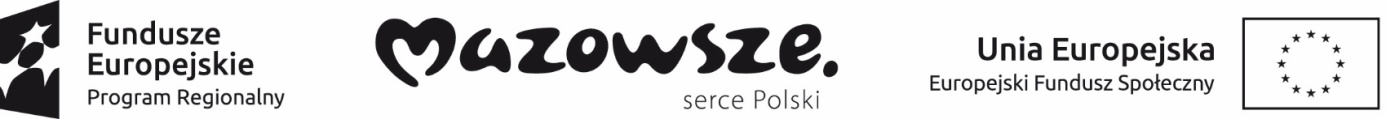 „Lepszy start – w Gminie Raciąż stawiamy na edukację”  Projekt współfinansowany przez Unię Europejską ze środków Europejskiego Funduszu Społecznegow ramach RPO WM 2014 – 2020Działanie  10.1 Kształcenie i rozwój dzieci i młodzieży Poddziałanie 10.1.1 Edukacja ogólna (w tym w szkołach zawodowych)Załącznik nr 3 do Zaproszenia do składania ofert……………………………………….         (Pieczęć Wykonawcy)OŚWIADCZENIENazwa wykonawcy:		Adres wykonawcy:		Miejscowość:  	............................................ Data: ....................................Przystępując do udziału w postępowaniu o udzielenie zamówienia publicznego na        Zakup i dostawę pomocy dydaktycznych w ramach projekt pn:  „Lepszy start – w Gminie Raciąż stawiamy na edukację” realizowanego w latach 2017 – 2019 przez Gminę Raciąż, współfinansowanego ze środków Europejskiego Funduszu Społecznegooświadczam, że spełniam warunki określone w Zaproszeniuposiadam uprawnienie do wykonywania określonej działalności lub czynności, jeśli przepisy prawa nakładają taki obowiązek,dysponuję odpowiednim potencjałem technicznym oraz osobami zdolnymi do wykonania zamówienia,posiadam odpowiednią sytuację finansową do wykonania zamówienia.Jednocześnie oświadczam, że wszystkie informacje podane w oświadczeniu są aktualne i zgodne z prawdą oraz zostały przedstawione z pełną świadomością konsekwencji wprowadzenia zamawiającego w błąd przy przedstawianiu informacji...................................................                                                                       podpis osoby/osób uprawnionej                                                                      do reprezentowania Wykonawcy                                        